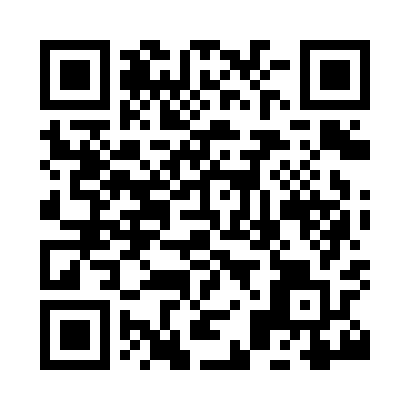 Prayer times for Peebles, The Scottish Borders, UKMon 1 Jul 2024 - Wed 31 Jul 2024High Latitude Method: Angle Based RulePrayer Calculation Method: Islamic Society of North AmericaAsar Calculation Method: HanafiPrayer times provided by https://www.salahtimes.comDateDayFajrSunriseDhuhrAsrMaghribIsha1Mon2:554:341:177:039:5911:382Tue2:564:351:177:039:5811:383Wed2:564:361:177:039:5811:374Thu2:574:371:177:029:5711:375Fri2:584:381:177:029:5611:376Sat2:584:391:187:029:5611:377Sun2:594:401:187:029:5511:368Mon3:004:411:187:019:5411:369Tue3:004:431:187:019:5311:3510Wed3:014:441:187:009:5211:3511Thu3:024:451:187:009:5111:3512Fri3:024:461:186:599:5011:3413Sat3:034:481:196:599:4911:3314Sun3:044:491:196:589:4711:3315Mon3:054:511:196:589:4611:3216Tue3:054:521:196:579:4511:3217Wed3:064:541:196:569:4411:3118Thu3:074:551:196:569:4211:3019Fri3:084:571:196:559:4111:3020Sat3:094:581:196:549:3911:2921Sun3:095:001:196:539:3811:2822Mon3:105:021:196:529:3611:2723Tue3:115:031:196:529:3411:2724Wed3:125:051:196:519:3311:2625Thu3:135:071:196:509:3111:2526Fri3:145:091:196:499:2911:2427Sat3:155:101:196:489:2711:2328Sun3:155:121:196:479:2611:2229Mon3:165:141:196:459:2411:2130Tue3:175:161:196:449:2211:2031Wed3:185:181:196:439:2011:19